Nursery Long Term Plan Advent 1Advent 2Advent 2Lent 1Lent 2Pentecost 1Pentecost 2Theme/ Topic*Note: Any of these themes and topics can change across the year depending on the children’s interestsFamily tree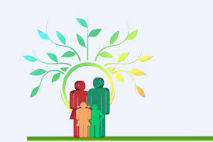 Animals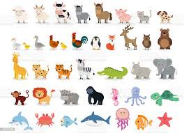 AnimalsDreams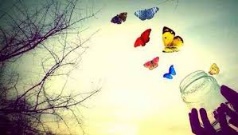 Footprints in the mud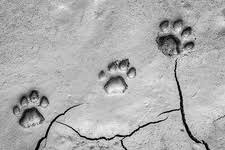 Imagine that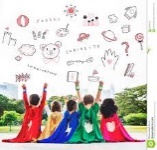 Let’s celebrate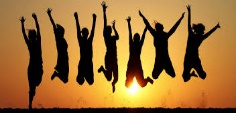 Phonics 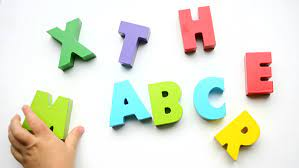  Phonics Phase 1Phonics Phase 1 endPhonics Phase 1 endPhonics Phase 2Ongoing assessment on Phonics TrackerPhonics Phase 2 end Hearing and saying the initial sounds in wordsTricky words: I, no, goOngoing assessment on Phonics Tracker Phase 3 starts (j, v, w, x, y, z, zz, qu, ch, sh, th, ng)Segmenting the sounds and blending them togetherTricky words: the, to, intoOngoing assessment on Phonics TrackerBeginning to read CVC wordsTricky words: she, he, weOngoing assessment on Phonics Tracker –ready for ReceptionLiteracy/ additional stories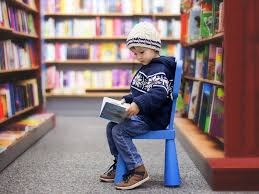 Bears from home to help settling in periodTreeLeaf TroubleThe LetterJolly Christmas Postman One Winter’s DayThe LetterJolly Christmas Postman One Winter’s DayMonkey PuzzleNoisy FarmThe Bad SeedThe Cautious CaterpillarEaster themed stories Paula the VetFirefighter PitThe Little OuchWhen I Grow UpLola Goes to SchoolKey text(s) to focus on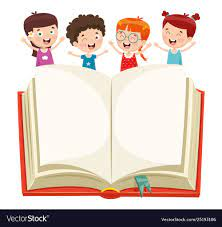 In My HeartPeace at LastLittle AcornWakey Wakey Big Brown BearThe GruffaloLittle Robin Red VestThe Nativity StoryThe GruffaloLittle Robin Red VestThe Nativity StoryThe Gingerbread ManElmerPolar Bear Polar Bear What Do You Hear?Old MacDonaldThe Very Hungry CaterpillarWillbee the BumblebeeLittle Red Riding HoodThree Billy Goats GruffShark in the ParkFirefighter TedSmall’s Big DreamTopsy and Tim Start SchoolMaths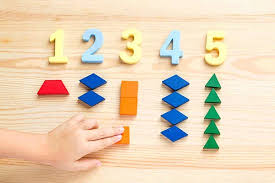 Nursery rhymesPatternsBox models to be made throughout the year Every day opportunities for counting orally Visual 10’s frame who is in Nursery and not in NurseryNumbers 0 – 52D shapes (circle, square, triangle, rectangle)Repeating patternsPositional languageNumbers 0 – 102D shapes (diamond, oval, semicircle)Counting in everyday contextCapacityWeight sizeNumbers 0 – 102D shapes (diamond, oval, semicircle)Counting in everyday contextCapacityWeight sizeNumbers 0 – 152D shapes (pentagon, hexagon, heptagon)Number rhymesNumbers recognition 1-5 and beyondNumbers 0 – 20One moreExploring numbers in the environmentCapacity WeightSizeNumber recognition 5-10 and beyondNumbers 0 – 20One lessShapesPatterns1:1 correspondence counting throughout the yearScience/UTW and RE topics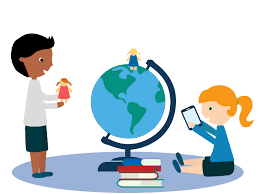 Getting dressed/ undressed1.MyselfColour mixing1.Welcome (Baptism) 2.BirthdaysColour mixing1.Welcome (Baptism) 2.BirthdaysThe five sensesMaking gingerbread cookies1.Celebrating2.GatheringLenten Promises Life cycle of a butterflyFruit testing1.GrowingStations of the Cross to visitSeeds starts - planting1.Good newsMary to be crownedFloaters and sinkers1.Friends2.Our WorldExpressive arts and design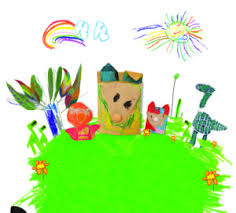 Display work to be completedChildren’s work up from their visit on transition daysFamily paintingsPaper plate facesDrawing my familyBaptism candles Creating with natural materialsMaking animalsAutumn collageChristmas Decoration Day craftsBaptism candles Creating with natural materialsMaking animalsAutumn collageChristmas Decoration Day craftsMaking instrumentsMaking Elmer from milk bottlesJunk modellingMaking and decorating gingerbread man  Making butterflyPaper plate craft: making farm animalsMaking a caterpillar from egg cartoonsJunk modelling: making stable and barn for animalsJunk modelling Making a goat from paper plateMaking puppets with lolly pop stickSalad bowl spinning- making planets Paper plate craft: making vehiclesMaking sun and ice cream from paperPSED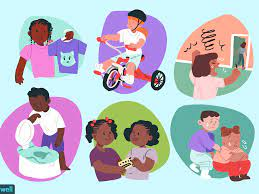 I belongWe are all differentWe are all differentI am uniqueMy friends and I - relationshipsWhat will I be?I am changingTrips/ people in school / enrichment activities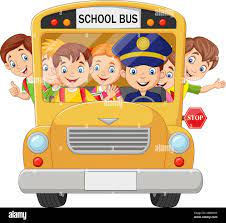 Church visitAutumn Trail Favourite songsPhotos from home to make family tree – welcome/ hello in different languages Christmas Decoration Day Harvest theme Invite parent in to talk about Diwali and how they celebrate it. Share photos in class.Visit to the Church to act out a Baptism Christmas Decoration Day Harvest theme Invite parent in to talk about Diwali and how they celebrate it. Share photos in class.Visit to the Church to act out a Baptism Library visitStations of the Cross at the ChurchInvite firefighter/ policeman/ nurse Invite teacher or parent who speaks a different language to come and read a story to the children Other festivals/ events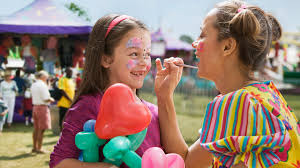 Birthdays – displays created Christmas – Dec 25th Diwali – oct 24th –Hinduism link Christmas – Dec 25th Diwali – oct 24th –Hinduism link Valentine’s Day– 14th FebWorld Book Day -2nd MarchMother’s Day – 19th March Father’s Day – 18th JuneWorld Environment DayOther festivals/ eventsBedtime stories after school with children and parentsShrove Tuesday – 21st FebEaster – 9th April Easter Egg HuntAnti-bullying weekSuperhero DaySports DayOther festivals/ eventsPhonics workshop for parents World Space Week World Space Week Ash Weds – 22nd FebScience Week Class AssembliesTransition Day Other festivals/ eventsHanukkah – RE link from 18th Dec-26th DecHanukkah – RE link from 18th Dec-26th DecPirate Day – Under the sea linkEid – 21st April  Other festivals/ eventsBonfire Night – 5th NovBonfire Night – 5th NovInternet Safety DayLet’s go on a Safari – different animal a day to focus onOther festivals/ eventsRemembrance Day – 11th NovRemembrance Day – 11th NovChinese New Year – 22nd JanExtra info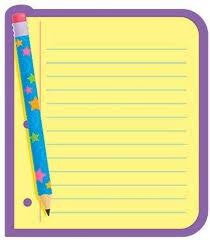 -Baseline children -Get to know the children-Transition and settling in-Staggered start and home visits to take place-Update data-Christmas performance -Independent writing assessment-Moderate as a team – Literacy -Update data-Christmas performance -Independent writing assessment-Moderate as a team – Literacy -Phonics groups to be created-Risk assessment for trip-Independent writing assessment-Moderation as a team - Maths-Update data-Phonics groups checked-Risk assessment for trip-Independent writing assessment-Moderation as a team - Literacy-Phonics groups checked-Independent writing assessment-Moderation as a team - Maths-Final EYFS statements to be updated onto SIMs-Phonics groups checked-Independent writing assessment-Moderation as a team – Literacy and look at GLD togetherPP Children/ SEND children/ Vulnerable children suggestions of supportive activities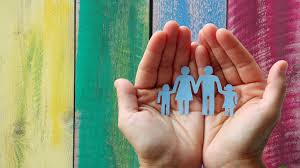 Settling into schoolSupportive measures to be put into place for children who are struggling. E.g. eating in the hall/ TEACHH activities to be put into place if needed/ PHLO charts to be created and share with parents.Support with uniform, wellies, PE kit concerns. Staff to be trained on ‘Dingley’s Promise’ programme – EY inclusion programme. 10 courses over 5-year span, increase awareness of SEND children. Staff to be trained on ‘Dingley’s Promise’ programme – EY inclusion programme. 10 courses over 5-year span, increase awareness of SEND children. Pencil grips to be ordered and used, sound mats available to children, name card available to support them too. Make playdough together in school to use in class – cooking skills, measuring, weighing, communication and language, PSED skills supported. Story time in our school Library – supporting Literacy skillsVisit the local shops and buy healthy food to make a fruit salad together – independence skills